ДЕКЛАРАЦИЯДолуподписаният/та..............................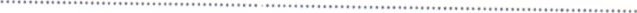 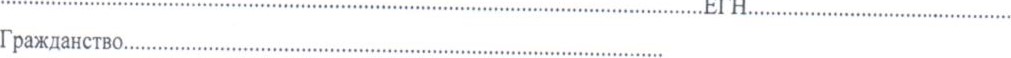 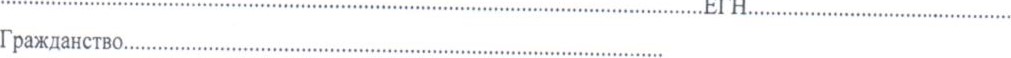 Постоянен	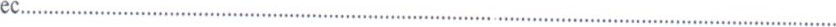 Документ за самоличност от.............„... 	.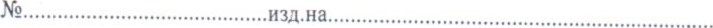 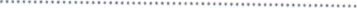 ДЕКЛАРИРАМ:[Съгласењ]насьмдабъданазначењ'аза.................. .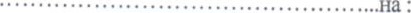 	собствено	бащино	фамилноРодствена врыка.................. .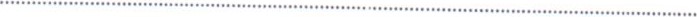 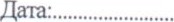 Подпис на декларатора•.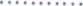 